359312, Республика Калмыкия,  п. Эрдниевский,  ул.Октябрьская,126  код /847 44/, тел. 9-44-35    «23»  июня 2017 года		              №52			  п. Эрдниевский							Об утверждении Положения 						«О погребении и похоронном деле»В соответствии с Федеральным законом от 06.10.2003 N 131-ФЗ "Об общих принципах организации местного самоуправления в Российской Федерации", Федеральным законом от 12.01.1996 N 8-ФЗ "О погребении и похоронном деле", руководствуясь пунктом 17 статьи 7 Устава   Эрдниевского  сельского муниципального образования,  Собрание депутатов   Эрдниевского  сельского   муниципального  образования Республики Калмыкиярешило:1. Утвердить Положение об оказании ритуальных услуг и содержании мест захоронения на территории    Эрдниевского сельского  муниципального  образования Республики Калмыкия (приложение).2. Решение вступает в силу со дня его официального опубликования (обнародования).3. Контроль исполнения данного  решения возложить на Главу  администрации  Эрдниевского   сельского  муниципального  образования.Глава   Эрдниевского сельского муниципального  образованияРеспублики Калмыкия                                                                   Н.Э.Кашаев                                       								  Приложение к решению                                                                                    Собрания депутатов                                                                                          Эрдниевского СМО РК                                                                                                                              № 52 от 23.06.2017г.ПОЛОЖЕНИЕОБ  ОРГАНИЗАЦИИ  РИТУАЛЬНЫХ  УСЛУГ  И СОДЕРЖАНИИМЕСТ ЗАХОРОНЕНИЯ НА ТЕРРИТОРИИ  АДМИНИСТРАЦИИЭРДНИЕВСКОГО  СЕЛЬСКОГО  МУНИЦИПАЛЬНОГО  ОБРАЗОВАНИЯ  Республики КалмыкияСтатья 1. Общие положения      1. Положение о погребении и похоронном деле в администрации Эрдниевского сельского  муниципального образования Республики Калмыкия (далее по тексту - Положение) регулирует отношения, связанные с погребением умерших граждан на муниципальном   кладбище   пос. Эрдниевский Юстинского  района  Республики  Калмыкия.2. Настоящее Положение разработано на основании Федерального закона от 06.10.2003г.   N131-ФЗ "Об общих принципах организации местного самоуправления в Российской Федерации", Федерального закона от 12.01.1996 N 8-ФЗ "О погребении и похоронном деле", Устава   Эрдниевского  сельского муниципального образования  .3. Муниципальное  кладбище п. Эрдниевский (далее - кладбище) предназначены для погребения умерших граждан, постоянно проживавших на территории поселка  Эрдниевский и ф. Долан, а также умерших на территории вышеуказанного поселения в период их временного пребывания.4. Захоронение умерших граждан, проживавших, но не зарегистрированных на момент смерти на территории п. Эрдниевский и ф. Долан,   может быть предоставлено в родственное захоронение при наличии места. При отсутствии места в родственном захоронении предоставляется новое одиночное захоронение по решению уполномоченного органа местного самоуправления в сфере погребения и похоронного дела сельского поселения Эрдниевский. Факт выделения места под захоронение оформляется записью в  книге регистрации  захоронений (Приложение №1)5. В иных случаях погребение на кладбище осуществляется с учетом волеизъявления умершего в соответствии со ст. 7 Федерального закона от 12.01.1996 N 8-ФЗ "О погребении и похоронном деле".6. Кладбища являются собственностью администрации пос. Эрдниевский  и находится  на  востоке 0,7  км  от здании администрации.7. В настоящем Положении используются следующие понятия:- братские (общие) захоронения - места захоронения, предоставляемые на безвозмездной основе  на территории кладбища для погребения жертв массовых катастроф и иных чрезвычайных ситуаций, личность каждого из которых не установлена, чьи останки сохранились не целиком или не могут быть идентифицированы;- воинские захоронения - места захоронения, предоставляемые на безвозмездной основе на воинском участке муниципального кладбища для погребения лиц, круг которых определен законодательством Российской Федерации;- зона захоронения - основная функциональная часть территории кладбища, где осуществляется погребение, в том числе захоронение урн с прахом;- места захоронения - земельные участки, предоставляемые в зоне захоронения кладбища для погребения в порядке, установленном настоящим Положением;- могила - углубление в земле для захоронения гроба или урн с прахом;- надмогильные сооружения (надгробия) - памятные сооружения, устанавливаемые на местах захоронения;- одиночные захоронения - места захоронения для погребения умерших (погибших) (далее - умерших), не имеющих супруга, близких родственников, иных родственников либо законного представителя умершего, а также умерших, личность которых не установлена органами внутренних дел;- родственные захоронения - места захоронения, предоставляемые на безвозмездной основе для погребения умершего таким образом, чтобы гарантировать погребение на этом же земельном участке умершего супруга или близкого родственника;                    Статья 2. Места погребения1. Решение о создании мест погребения на территории   Эрдниевского  сельского муниципального  образования  принимается Администрацией  Эрдниевского  сельского муниципального  образования  в соответствии с действующим законодательством.2. На территории Эрдниевского сельского муниципального  образования каждому человеку после его смерти гарантируется погребение с учетом его волеизъявления, а также предоставление бесплатно участка земли для погребения его тела (останков).3. На территории кладбища   Эрдниевского СМО  бесплатно предоставляются участки земли следующих размеров:1) для погребения тела (останков) умершего в гробу предоставляется участок земли площадью . Расстояние между могилами по длинной и короткой сторонам могил должно быть не менее  и  соответственно. Длина могилы должна быть не менее , ширина - , глубина - . При захоронении умерших детей размеры могил могут быть соответственно уменьшены. Места для перезахоронения останков должны иметь размеры 1,0 х ;2) для захоронения урны с прахом - 0,8 х .4. На территории Эрдниевского СМО местами погребения является:- кладбище, расположенное по адресу: пос. Эрдниевский,  на востоке от здания администрации.              На кладбище разрешается, по желанию родственников,  захоронение умерших рядом с ранее умершими супругами или близкими родственниками при наличии свободного участка земли.5. Создаваемые, а также существующие места погребений и захоронений не подлежат сносу и могут быть перенесены по решению Администрации  Эрдниевского  сельского муниципального  образования  в случае угрозы постоянных затоплений, оползней, после землетрясений и других стихийных бедствий.Статья 3. Порядок организации похоронного дел1. Организация похоронного дела на территории  Эрдниевского сельского поселения осуществляется Администрацией   Эрдниевского  СМО  в соответствии с действующим законодательством Российской Федерации и Республики  Калмыкия, муниципальными правовыми актами.2. Администрация Эрдниевского  сельского  муниципального образования :1) вносит в  реестр муниципального имущества  кладбище, расположенное на территории поселения;2) выдает разрешение супругу, близким родственникам, иным родственникам, законному представителю или иному лицу, взявшему на себя обязанность осуществить погребение умершего, на осуществление захоронения с указанием данных об  умершем,  могилы захоронения;         (согласно приложению 2);3) осуществляет учет захоронений, ведет журнал (книгу) регистрации захоронений установленной формы (согласно приложению 1) и по возможности  электронный учет произведенных захоронений. Супругу, близким родственникам, иным родственникам, законному представителю или иному лицу, взявшему на себя обязанность осуществить погребение умершего, производившим захоронение, выдается копия заявления с отметкой уполномоченного лица сельской  администрации.В книге (журнале) захоронений  указываются дата погребения, фамилия, имя, отчество умершего, зона захоронения и могилы, фамилия, имя, отчество, домашний адрес и номер телефона лица, оформившего заказ; 4) разрабатывает и контролирует реализацию мероприятий по эксплуатации, реконструкции, ремонту, содержанию, расширению, закрытию или переносу действующего кладбища;5) осуществляет контроль за использованием кладбища, находящегося в собственности муниципального образования, исключительно по целевому назначению;6) разрабатывает нормативные документы, регламентирующие организацию ритуальных услуг и содержание мест захоронения на территории Эрдниевского  сельского муниципального  образования .3.  Организация похоронного обслуживания должна основываться на  принципах обеспечения оперативного приема решений по организации похорон;4. Захоронение умершего производится в соответствии с санитарными правилами не ранее чем через 24 часа после наступления смерти по предъявлению свидетельства о смерти, выданного отделами записи актов гражданского состояния (далее - органы загс) (в более ранние сроки - по разрешению органов здравоохранения), после оформления заказа и с обязательной регистрацией в книге (журнале) захоронений.Статья 4. Гарантии компенсации  затрат  по погребению1. Супруг, близкие родственники, иные родственники, законный представитель или иное лицо, взявшее на себя обязанность осуществить погребение умершего, вправе осуществить погребение самостоятельно.В этом случае им выплачивается социальное пособие на погребение в размере и в порядке, установленном Федеральным законом от 12.01.1996 N 8-ФЗ "О погребении и похоронном деле", Постановлением Правительства  РФ  от12 октября 2010 №813 «О сроках индексации предельного  размера стоимости услуг, предоставляемых согласно гарантированному перечню  услуг по погребению, подлежащей специализированной службе по вопросам похоронного  дела, а также предельного  размера социального  пособия на погребение.Статья 5. Гарантии погребения умерших, не имеющих супруга, близких родственников, иных родственников либо законного представителя умершего1. Супругу, близким родственникам, иным родственникам, законному представителю или иному лицу, взявшему на себя обязанность осуществить погребение умершего, гарантируется оказание на безвозмездной основе следующего перечня услуг по погребению:1) оформление документов, необходимых для погребения;2) предоставление и доставка гроба и других предметов, необходимых для погребения;3) перевозка тела (останков) умершего на кладбище (в крематорий);4) погребение (кремация с последующей выдачей урны с прахом).Качество предоставляемых услуг должно соответствовать требованиям, устанавливаемым органами местного самоуправления.2. Стоимость услуг, предоставляемых согласно гарантированному перечню услуг по погребению, определяется органами местного самоуправления по согласованию с соответствующими отделениями Пенсионного фонда Российской Федерации, Фонда социального страхования Российской Федерации, а также с органами государственной власти субъектов Российской Федерации и возмещается специализированной службе по вопросам похоронного дела в десятидневный срок со дня обращения этой службы за счет средств: бюджетов субъектов Российской Федерации - в случаях, если умерший не подлежал обязательному социальному страхованию на случай временной нетрудоспособности и в связи с материнством на день смерти и не являлся пенсионером, а также в случае рождения мертвого ребенка по истечении 154 дней беременности.Статья 6. Порядок деятельности кладбища на территории Эрдниевского  сельского муниципального  образования.1. Кладбище открыто для посещения ежедневно. 2. Погребение тел (останков) умерших, захоронение урн с прахом производится на кладбищах ежедневно с 12 до 17 часов, в исключительных случаях, с учетом вероисповедальных обычаев и традиций, допускается погребение в иное время суток по согласованию с Администрацией Эрдниевского  сельского муниципального  образования .3. Территория кладбища подразделяется на зоны (кварталы).4.На территории кладбища посетители должны соблюдать общественный порядок и тишину.5. На территории кладбища запрещается:1) устанавливать, переделывать и снимать памятники и другие надмогильные сооружения без согласования с Администрацией   Эрдниевского  СМО .2) причинять вред надмогильным сооружениям, оборудованию, сооружениям и зданиям, расположенным на кладбище, сорить;3) ломать зеленые насаждения, рвать цветы, выгуливать собак и иных домашних животных, пасти скот;4) разводить костры, добывать песок, глину и грунт, резать дерн, складировать мусор, опавшие листья и ветки в не отведенных для этого местах;5) оставлять строительные материалы и мусор после обустройства могил и надмогильных сооружений.6. Граждане имеют право:1) устанавливать надмогильные сооружения в соответствии с требованиями к оформлению участка захоронения;2) осуществлять самостоятельно или поручать иным лицам и организациям уход за могилой и надмогильными сооружениями в соответствии с заключенным договором;3) сажать цветы на могильном участке;4) сажать деревья, кустарники.Статья 7. Установка, демонтаж надмогильных сооружений1. Все работы на кладбище, связанные с установкой надмогильных сооружений, могут производиться по согласованию данных работ с Администрацией    Эрдниевского сельского  муниципального  образования.2. Надмогильные сооружения (памятники, ограды, цветники и др.) на могилах устанавливаются или заменяются на другие по согласованию с Администрацией Эрдниевского  СМО  при предъявлении документов на их приобретение (изготовление).3. Лица, ответственные за захоронение, имеют право устанавливать надгробные памятники как самостоятельно - частная установка, так и заключая возмездные договоры с предприятиями, организациями и индивидуальными предпринимателями - коммерческая установка.Если установка надгробного памятника является коммерческой, то лицо, ответственное за захоронение, точно указывает исполнителя работ по установке и его контактный телефон.4. Надмогильные сооружения устанавливаются в пределах отведенного земельного участка. Сооружения, установленные за пределами отведенного земельного участка, подлежат сносу.5. Установленные гражданами надмогильные сооружения являются их собственностью.6. Надписи на надмогильных сооружениях должны соответствовать сведениям о действительно захороненных в данном месте умерших. Допускается нанесение надписей на надмогильных сооружениях и подготовка их к будущим захоронениям.7. Демонтаж старых надмогильных сооружений разрешается после согласования лицом, ответственным за захоронение, порядка утилизации старого памятника.Статья 8. Порядок установки надгробных памятников1. Обращаться в Администрацию Эрдниевского сельского муниципального  образования  за согласованием на установку надмогильных сооружений имеет право лицо, на которое зарегистрировано захоронение, либо родственники по предъявлении свидетельства о смерти на лицо, которому планируется установить надгробный памятник. Согласование на установку осуществляется на каждый конкретный памятник.2. Для согласования установки надгробного памятника и получения разрешения на его установку лицами, указанными в части 1 настоящей статьи, заполняется заявление об установке надгробного памятника. К указанному заявлению прилагаются документы, подтверждающие приобретение и изготовление надгробного памятника.При указании недостоверных сведений в заявлении Администрация Эрдниевского  сельского муниципального  образования может отказать в проведении работ.При отсутствии документов, подтверждающих законность приобретения и изготовления надгробного памятника, установка и производство подготовительных работ на месте захоронения запрещаются.3. При установке больших надмогильных комплексов Администрация  Эрдниевского  СМО может затребовать проект на выполнение монтажно-строительных работ по установке надмогильного сооружения с привязкой к конкретному месту захоронения.4. Установка надгробных памятников на кладбище Эрдниевского сельского МО осуществляется ежедневно.5. В случае если в момент установки памятника на расстоянии до 100 метров проводится обряд погребения, все работы должны быть временно прекращены до окончания траурной церемонии.Статья 10. Организация движения транспортных средств по территории кладбищ1. Беспрепятственный проезд на территорию кладбищ имеет право специализированное автокатафальное транспортное средство либо иное транспортное средство, осуществляющее транспортировку тел (останков) умерших.2. Перевозка (транспортировка) тел (останков) умерших для погребения производится по возможности специализированным автотранспортом (катафалком) либо иным транспортным средством, которое должно соответствовать санитарным и иным нормам и требованиям, предусмотренным действующим законодательством.3. Скорость движения транспортных средств не должна превышать 10 км/час. Места стоянки транспортных средств устанавливаются Администрацией Эрдниевского сельского муниципального образования,  в соответствии с планом кладбища.4. Граждане вправе беспрепятственно проезжать на территорию кладбища в случаях установки (замены) надмогильных сооружений.Статья 11. Охрана общественного порядка и надмогильных сооружений на территории кладбищОхрану общественного порядка и надмогильных сооружений на территории кладбища Эрдниевского сельского поселения осуществляют органы внутренних дел Юстинского  района  Республики Калмыкия в соответствии с действующим законодательством.Статья 12. Заключительные положения1. Финансирование организации ритуальных услуг и содержания мест захоронения осуществляется в соответствии с действующим законодательством.2. Несоблюдение настоящего Положения, неисполнение содержащихся в нем требований должностными лицами, гражданами и организациями влечет за собой ответственность, установленную действующим законодательством.                                                                                               Приложение №1                                                                                к положению                                                                                 «О погребении и похоронном                                                                         деле»КНИГА РЕГИСТРАЦИИ ЗАХОРОНЕНИЙГлава    администрацииЭрдниевского сельскогомуниципального   образования   РК                                       /Н.Э.Кашаев /                                                                          Приложение 2 к положению       ЗАЯВЛЕНИЕ НА ЗАХОРОНЕНИЕ         В Администрацию    Эрдниевского  сельского  муниципального  образования         От кого ______________________________________________________(фамилия, имя, отчество)____________________________________________________________________________________________________________________________________(место жительства)ЗАЯВЛЕНИЕПрошу захоронить умершего родственника _____________________________                                                                                (фамилия, имя, отчество)__________________________________________________________________(указать, куда, в родственную могилу или в ограду на свободное  место)где ранее захоронен мой умерший родственник в _________ году _______________________________________________________________________(родственное отношение, фамилия, имя, отчество)в зоне  N  ___________________________________ кладбища                                                       (наименование)На могиле имеется __________________________________________________________________(указать вид надгробия или трафарета)с надписью ________________________________________________________(ранее захороненного умершего: фамилия, имя, отчество)За правильность сведений несу полную ответственность."__" ________ 20___ г.                                                                                                                               Личная подпись _______Примечание. Заявление заполняется только чернилами.       ЗАКЛЮЧЕНИЕ АДМИНИСТРАЦИИ  ЭРДНИЕВСКОГО СЕЛЬСКОГО МУНИЦИПАЛЬНОГО     образования  ________________________________________________________________________________________________________________________________________________________________________________________________________________________________________________________________________"__" ________ 20___ г.           Подпись уполномоченного лица ___________                   Ограда может быть разрешена размером __________Глава  администрации  Эрдниевского  сельскогомуниципального образования                                                /Н.Э.Кашаев/            ХАЛЬМГ ТАНhЧИНЭРДНИХН СЕЛЯНА МУНИЦИПАЛЬНБYРДӘЦИН ДЕПУТАТНРИН ХУРГИН  ШИИДВР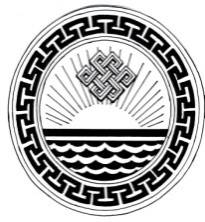 РЕШЕНИЕ СОБРАНИЯ ДЕПУТАТОВЭРДНИЕВСКОГО СЕЛЬСКОГО МУНИЦИПАЛЬНОГО ОБРАЗОВАНИЯРЕСПУБЛИКИ КАЛМЫКИЯN регист-
рацииФ.И.О.
умершегоВозраст 
умершегоДата 
смертиДата 
захороне-
ниясерия, N свидетельства
о смерти
Приме-чание1234567